AS OF DECEMBER 10, 2010“PARANORMAL ACTIVITY: TOKYO NIGHT”PAID ADS CREDIT OBLIGATIONS(1) Billingblock:  The following elements shall be included in the billing block.  The billing block shall be included in paid ads in a recognizable size.  You may use any fonts or styles to make the billing block:Presidio Corporation PresentAOI NAKAMURA, NORIKO AOYAMA“PARANORMAL ACTIVITY: TOKYO NIGHT”EDITED BY SHUICHI KAKESU,DIRECTOR OF PHOTOGRAPHY  TORU HIRAO,PRODUCED BY YASUTAKA HANADA, KENICHI NAKAYAMAWRITTEN AND DIRECTED BY TOSHIKAZU NAGAELOGOS:	(i)	Presidio’s logo		(ii)	IM Global’s logo		(iii)	Dolby’s logo(2) Paid Ad Requirements(I)  Billing Block	You shall include the billing block as instructed by Licensor.(II)  Artists (AOI NAKAMURA and NORIKO AOYAMA)1.  AOI NAKAMURA and NORIKO AOYAMA shall be given credit in that order, in a non- discriminative way between AOI NAKAMURA and NORIKO AOYAMA in a font size, in all paid ads.2.  In relation to the use of photos/stills of the artists, both AOI NAKAMURA and NORIKO AOYAMA shall be included in that order, in a non-discriminative way between AOI NAKAMURA and NORIKO AOYAMA, in all paid ads. 3.	In the event that you use photos/stills which Licensor does not provide for the purpose of advertising this Picture, you shall get a prior approval from Licensor for using the said photos/stills.5.  In no event shall the artists be depicted as using or endorsing any product, commodity or service other than the Picture without Licensor’s prior written approval.(III)  PRODUCER1.  YASUTAKA HANADA shall be given credit as the producer of the Picture in all paid ads.(IV)  Director/Writer1.  TOSHIKAZU NAGAE shall be given credit as the director and screen play writer of the Picture in all paid ads.(V)  Distribution Company1.  All paid ads shall include Presidio’s logo.(VI)  Sales Agent1.  All paid ads shall include IM Global’s static logo in equal size to Presidio’s logo.(VII)  Dolby1.  All paid ads shall include the following Dolby’s logo.  Appropriate foreign language translations of the disclaimer “　　          “ (NOTE: It means “IN SELECTED THEATERS”) should be used with foreign language versions.  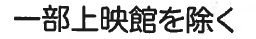 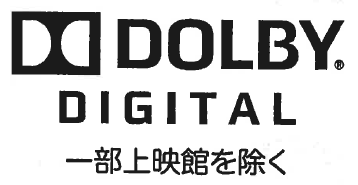 (VIII)  Copyright Notice1.  All paid ads shall include the copyright notice as designated below:© 2010 Presidio Corporation All Rights Reserved.